Dobrý den, nejprve se spolu podíváme na řešení tohoto rébusu.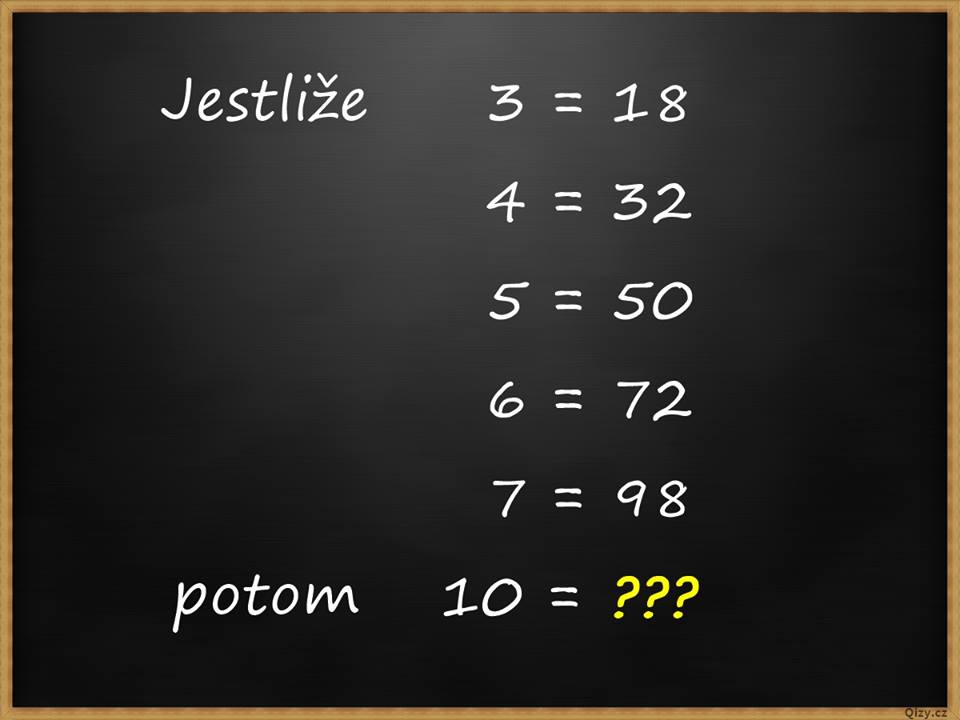 3 . 6 = 184 . 8 = 32 5 . 10 = 506 . 12 = 727 . 14 = 988 . 16 = 1289 . 18 = 16210 . 20 = 200Otevřete si učebnici na straně 133.133/ 49 – při násobení a dělení 10, 100, 1000 přidávám nebo ubírám příslušný počet nul.133 / 50 sleva 12 680 : 10 = ______________  cena za dítě  12680 - ____________ = __________________Všichni dospělí 10 . 12 680 = ________________Všechny děti 10 . _____________ = ____________________Celkem dohromady______________________133 / 513 845 000 : 10 = _______________________133 / 52 – ústněOtočte na stranu 134.134 / 1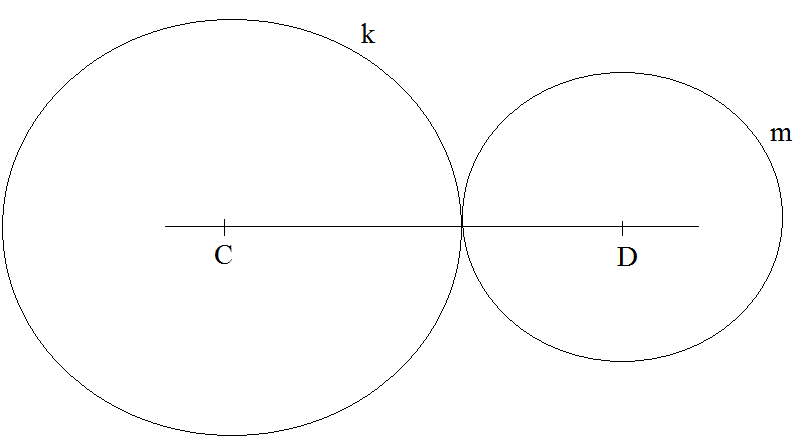 134 / 2 načrtněte siKůly budou 10 m od sebe.Prohlédněte si žlutou tabulku a mrkněte na video: https://www.youtube.com/watch?v=mSEdlQp9WW0134 / 3NemajíMají jedenMají dva134 / 4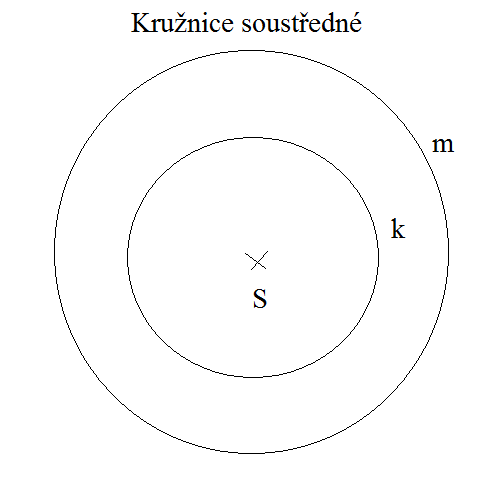 134 / 5 – načrtněte si, kružnice se protnou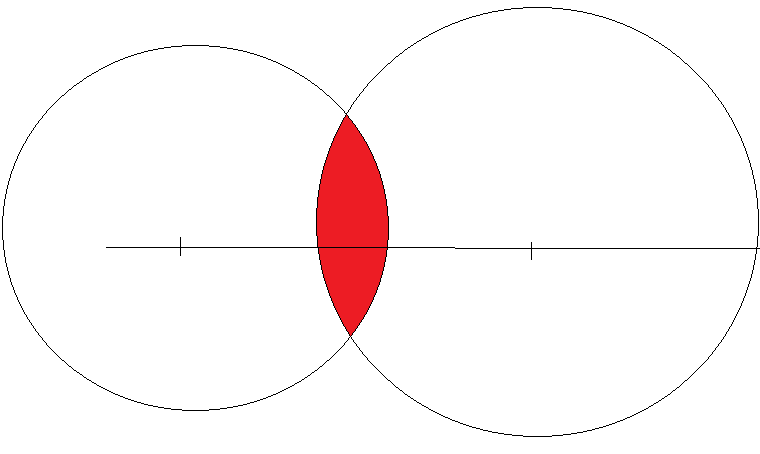 134 / 6134 / 7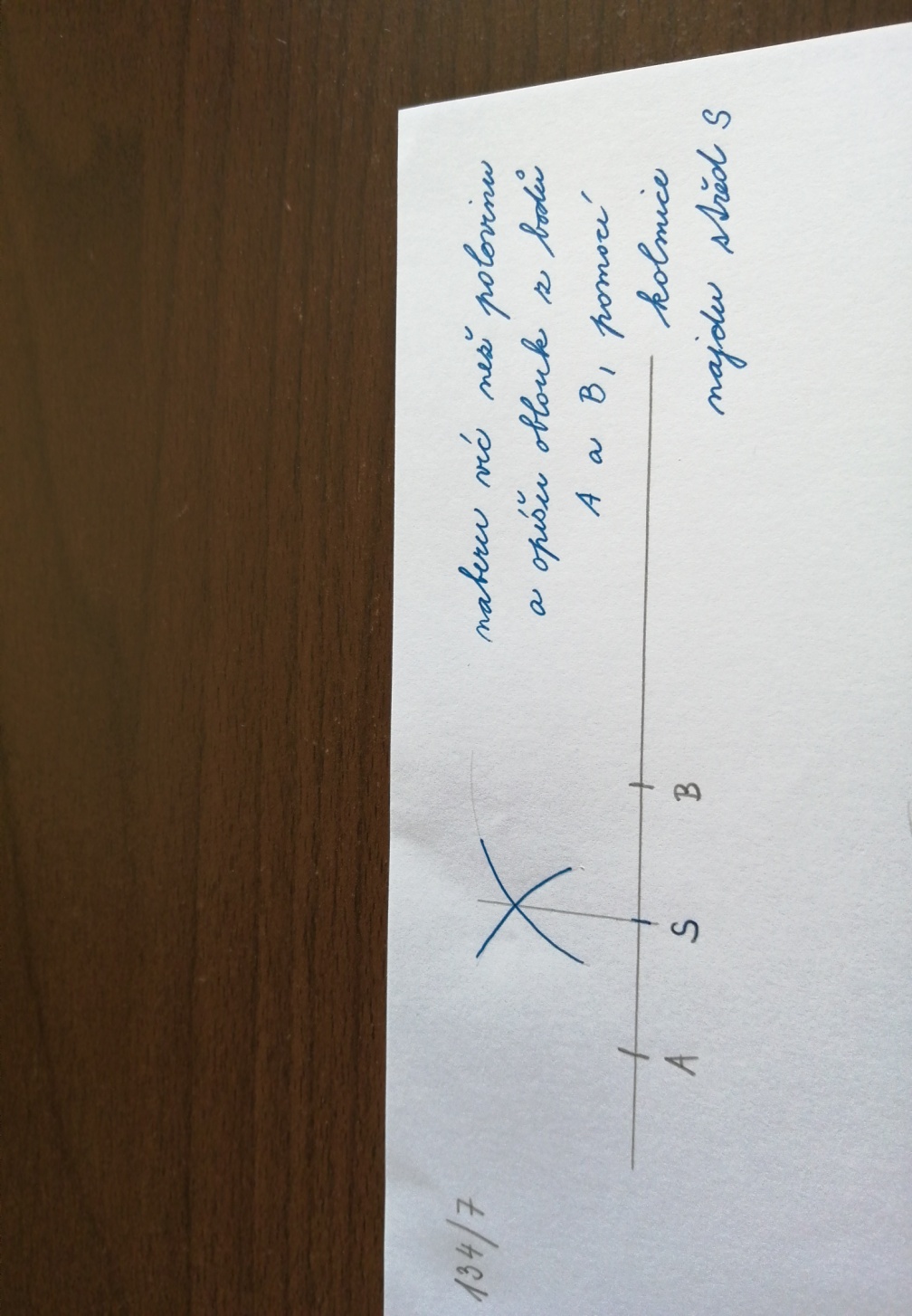 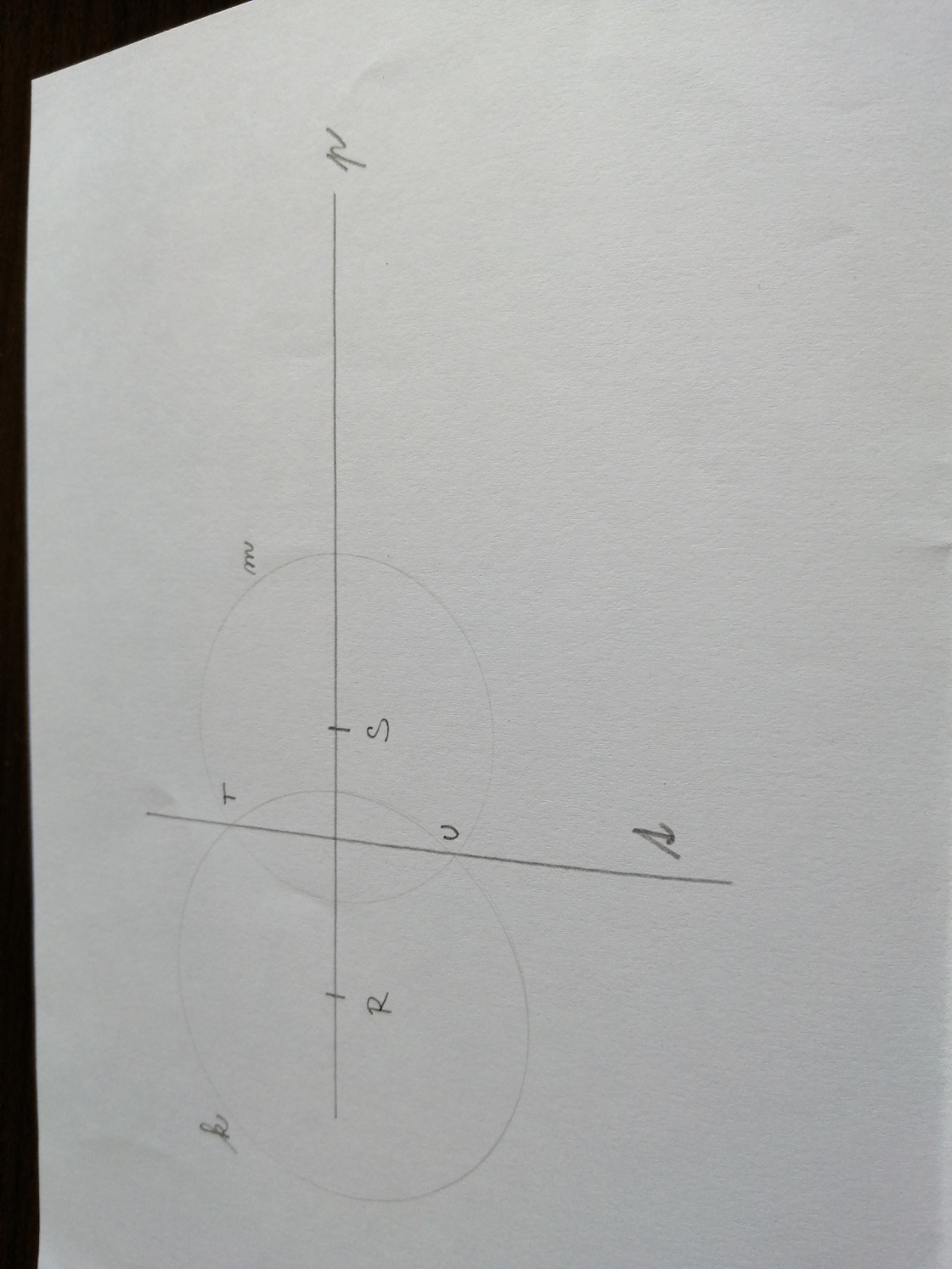 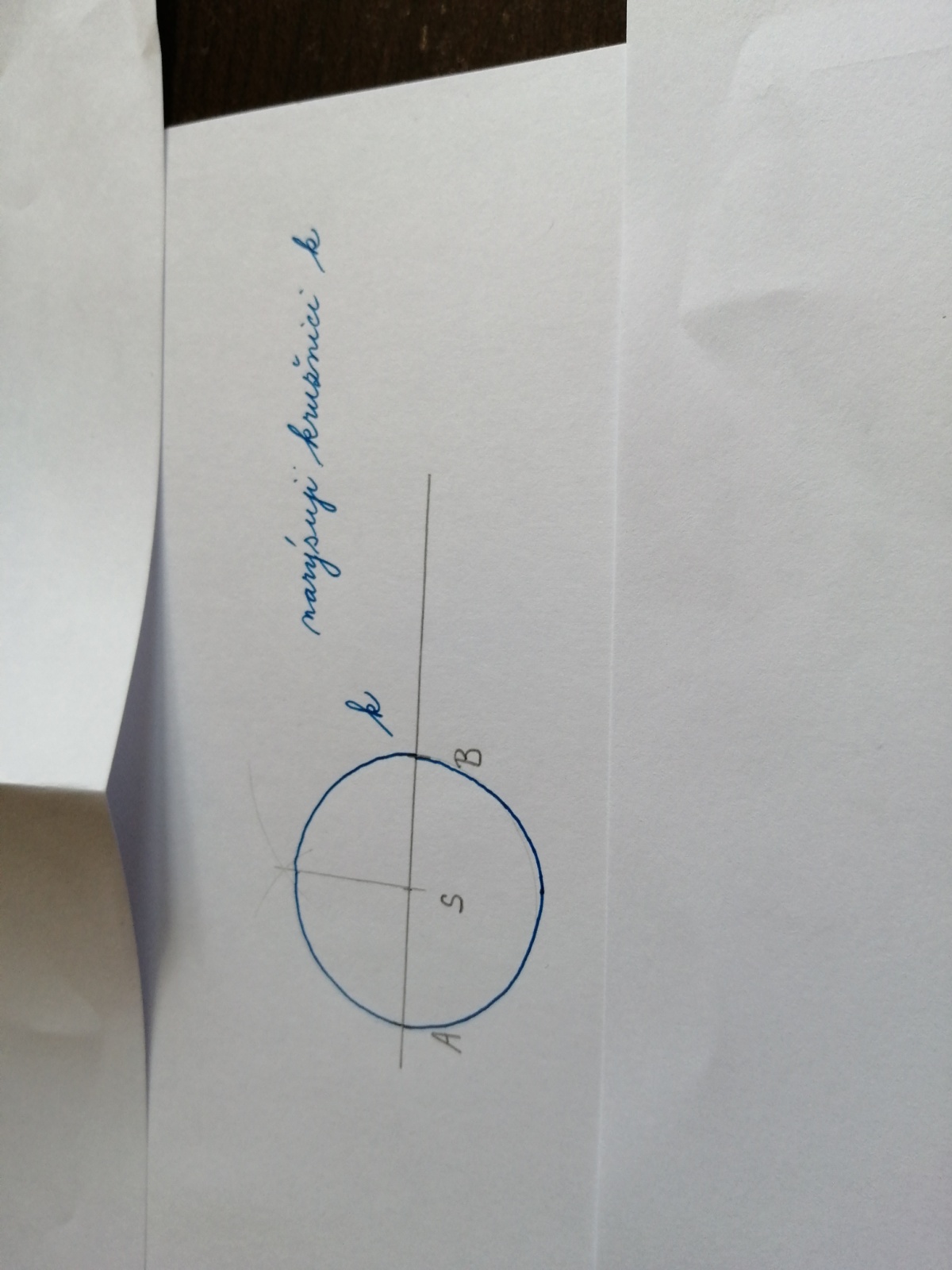 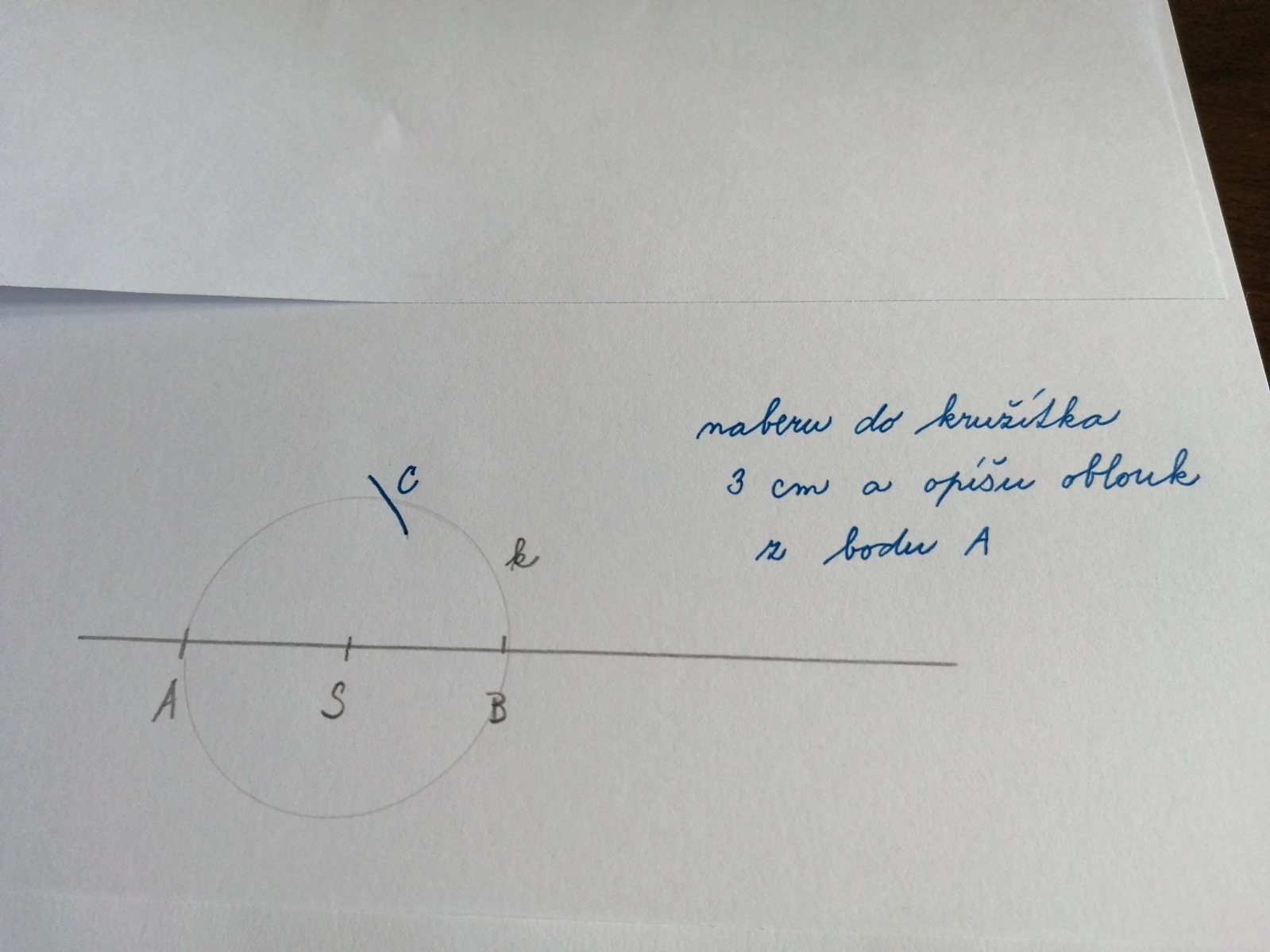 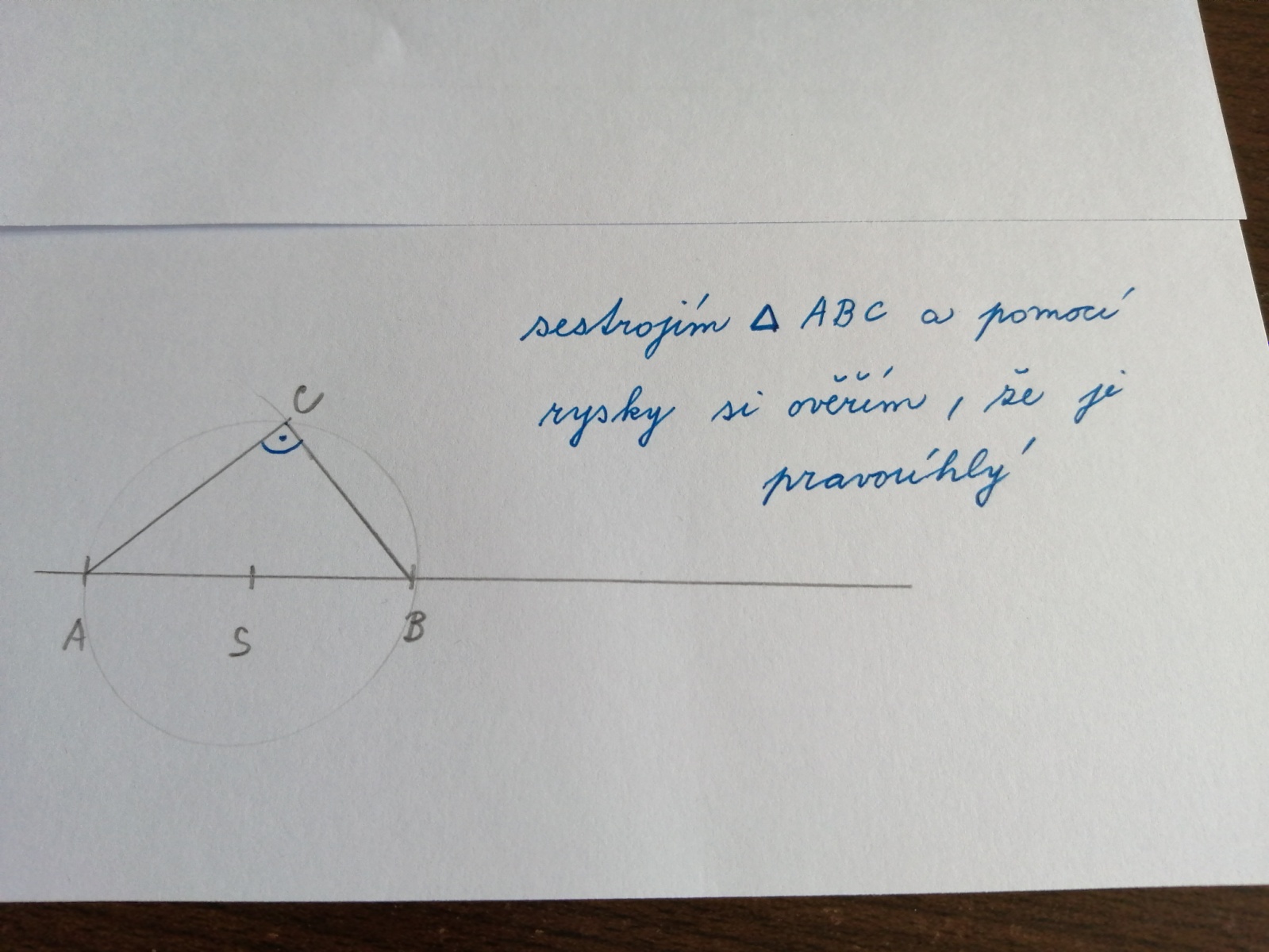 